附表3：第二届“丝路工匠”国际技能大赛西餐西式面点（黄油饼干）技术技能竞赛工具清单附表3：第二届“丝路工匠”国际技能大赛西餐西式面点（黄油饼干）技术技能竞赛工具清单附表3：第二届“丝路工匠”国际技能大赛西餐西式面点（黄油饼干）技术技能竞赛工具清单附表3：第二届“丝路工匠”国际技能大赛西餐西式面点（黄油饼干）技术技能竞赛工具清单序号工具/食材名称工具型号、尺寸工具图片1台式搅拌机1台（配有1个粉掌搅拌拍的）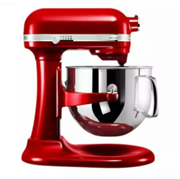 2彩色不锈钢盆直径20cm   直径22cm 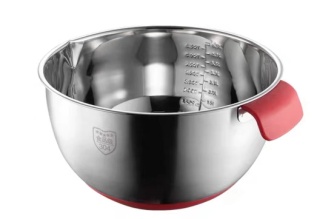 3面粉筛直径19cm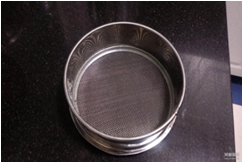 4油纸400mm*600mm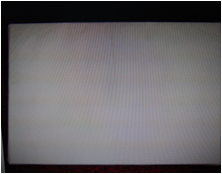 5皮头刮刀　SN4757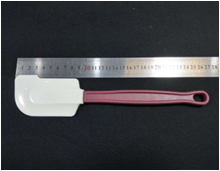 6蛋抽子长27厘米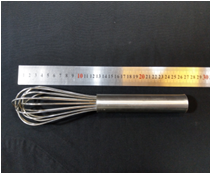 7电子秤最大承重10kg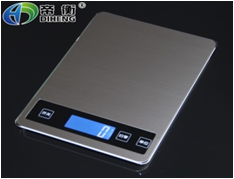 8厨房抹布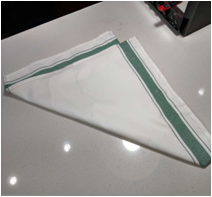 9厨房用纸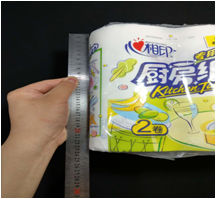 10400*600标准不沾烤盘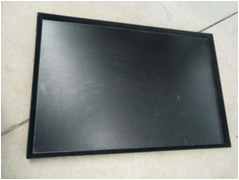 11大个垃圾盆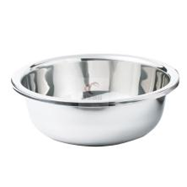 12防烫手套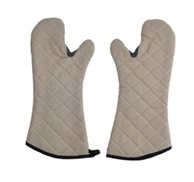 13白色垃圾袋1捆（90个）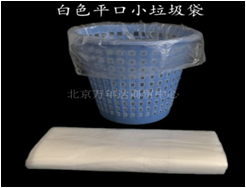 14白色布挤袋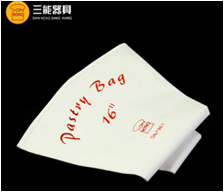 15裱花嘴SN7092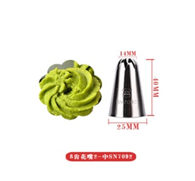 16一次性手套一大（M号）    一小（L号）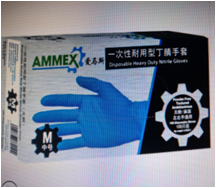 17厨师帽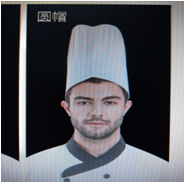 18口罩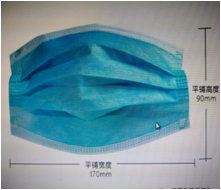 19洗手液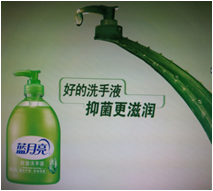 20白色刮板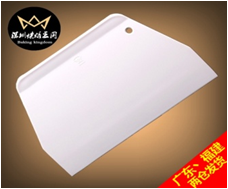 21挤袋开口剪刀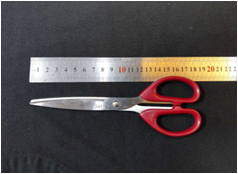 22喷枪+气罐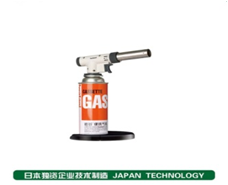 23新西兰安佳黄油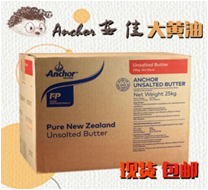 24太古糖粉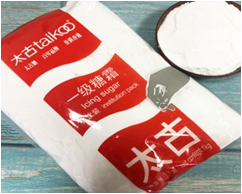 25鸡蛋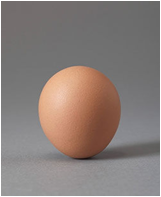 26雀巢奶粉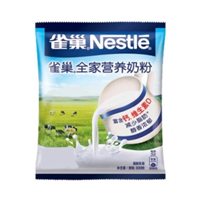 27美玫低筋蛋糕粉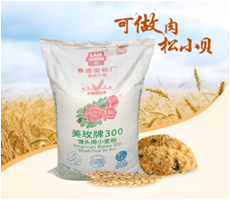 28大卷保鲜膜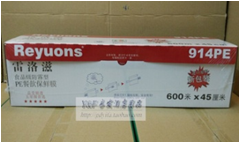 29一次性原材料打包盒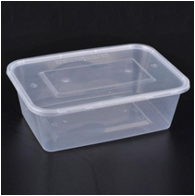 